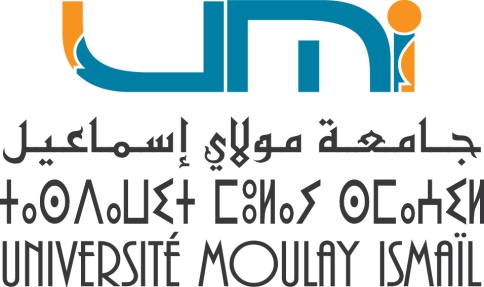 المؤسسة : .....................................................إبداء الرأي والتأشيراتملاحظــات هـامـة يضم مركز البحث بنيات للبحث تنتمي لمؤسسات الجامعة، وتهتم في مجال اشتغالها بواحد أو أكثر من محاور بحث المركز؛لا يمكن لبنية من بنيات البحث أن تنتمي لأكثر من مركز واحد للبحث؛ولكن بإمكانها مشاركة بنيات أخرى للبحث والتعاون معها؛يتكون مركز البحث من ثلاثة مختبرات على الأقل؛ ويمكن لفرق البحث التي لا تنتمي لأي مختبر أن تنضم لمركز البحث؛يجب أن يكون مدير المركز :أستاذا للتعليم العالي؛عضوا دائما في إحدى بنيات مركز البحث.تمتد مهمة مدير مركز البحث لأربع سنوات قابلة للتجديد (مرة واحدة)؛يرفق طلب اعتماد مركز البحث، إجبارا، بالقانون الداخلي للمركز وبالتزامات أعضائه الدائمين.تقديم طلب الاعتماد يجب أن تملأ هذه الاستمارة وترسل إلى رئاسة الجامعة، عن طريق التسلسل الإداري، في نسخة واحدة موقعة من طرف رئيس المؤسسة ونسخة على قرص مدمج.تعريف بنية البحث2. بنيات البحث المكونة للمركز:1.2. مختبرات البحث :2.2. فرق البحث غير المنتمية لمختبرات البحث:محاور البحث الأساسية : أعضاء مركز البحث :1.4. الأعضاء الدائمون ( ترفق الالتزامات):الأعضاء غير الدائمين: ( ترفق الالتزامات):3.4. طلبة الدكتوراه :يضاف إلى اللائحة المسجلون في دكتوراه الدولة (إن وجدوا).5. أنشطة البحث المنجزة سابقا (خلال الخمس سنوات السابقة)1.5. الأطروحات وملفات التأهيل :ترفق وثائق الإثبات.*  (د.) دكتوراه، (د. د.) دكتوراه الدولة، (أهـ) تأهيل2.5. منشورات1.2.5. مقالات في مجلات مفهرسة :إرفاق الصفحة الأولى.2.2.5. مقالات في مجلات غير مفهرسة :إرفاق الصفحة الأولى.3.2.5.  فصل في كتاب للبحث:إرفاق الصفحة الأولى.4.2.5. أبحاث مقدمة في ندوات ولقاءات علمية:إرفاق الصفحة الأولى.5.2.5. كتاب في البحث العلمي:إرفاق   I.S.B.N6.2.5.  براءات الاختراع:إرفاق وثائق الإثبات3.5.  الجوائز التقديرية والمكافآت :إرفاق وثائق الإثبات4.5. التظاهرات العلمية المنظمة:إرفاق وثائق الإثبات (ملصقات، برامج التظاهرات...)5.5. مشاريع البحث :إرفاق وثائق الإثبات6.5. الشراكات:إرفاق وثائق الإثبات7.5. الخدمـات المقدمـة إرفاق وثائق الإثبات6. معطيات أخرى يمكن أن تعزز الطلب:يجب تحديد نوع الأنشطة : أنشطة ذات طابع جامعي، انفتاح على الوسط السوسيو-اقتصادي، علاقات مع الأوساط العلمية والثقافية.7. الوسائل المتوفرة :1.7. الأجهزة العلمية :2.7. الرصيد الوثائقي :طلب اعتماد مركز للبحثمدير المركزالتاريخ والتوقيع :رئيس المؤسسة              بالموافقة                                             عدم الموافقةالتاريخ والتوقيع : المبـررات:.......................................................................................................................................................................................................................................................................................رئيس الجامعة          بالموافقة                                             عدم الموافقة		التاريخ والتوقيع :المبـررات:.......................................................................................................................................................................................................................................................................................اسم المركز:المؤسسة:ميدان (أو ميادين) البحث :الحقول المعرفية والتخصصات:مدير المركز:الاسم والنسب :الإطار :التخصص (أو التخصصات) :الهاتف :المحمول :فاكس:البريد الإلكتروني :اسم المختبر 1:المسؤول :اسم المختبر 2:المسؤول :اسم المختبر 3:المسؤول :..................................اسم فريق البحث 1:المسؤول :اسم فريق البحث 2:المسؤول :اسم فريق البحث 3:المسؤول :....................محور البحث 1:محور البحث 2:محور البحث 3:...........الهاتفالبريد الإلكترونيالمؤسسةالتخصصالإطارالاسم والنسبالمؤسسةالهاتفالبريد الإلكترونيالتخصصالإطارالاسم والنسبالمشرف/المشرف المساعدالهاتفالبريد الإلكترونيتاريخ أول تسجيل بالدكتوراهالاسم والنسبتاريخ ومكان المناقشةنوع الشهادة* الأستاذ المشرفعنوان الأطروحة أو التأهيل الجامعياسم ونسب الخريجينالسنةالتوثيقالعنوانالمؤلِّفالسنةالتوثيقالعنوانالمؤلِّفالسنةالتوثيقالعنوانالمؤلِّفالسنةالتوثيقعنوان المداخلة أو البحثالمؤلِّفالسنةالتوثيقالعنوانالمؤلِّفالسنةالتوثيقالعنوانصاحب البراءةالجهة المانحةنوع الجائزة أو المكافأة التاريخ ومكان التظاهرةنوع المشاركة (لجنة شرفية، لجنة منظمة، لجنة علمية، محاضر...) اسم ونوع التظاهرةالمسؤول عن المشروعالمؤسسة أو الهيئة الممولةمدة المشروعتسمية المشروعنوع المشروعمجال الشراكةالمؤسسة أو الهيئةالسنةالجهة المستفيدةنوع الخدمةحالة الجهازاستعمال خاص/مشتركنوع الجهازرقم الجردعدد المستعملينطريقة الاقتناءالأعدادالنوع